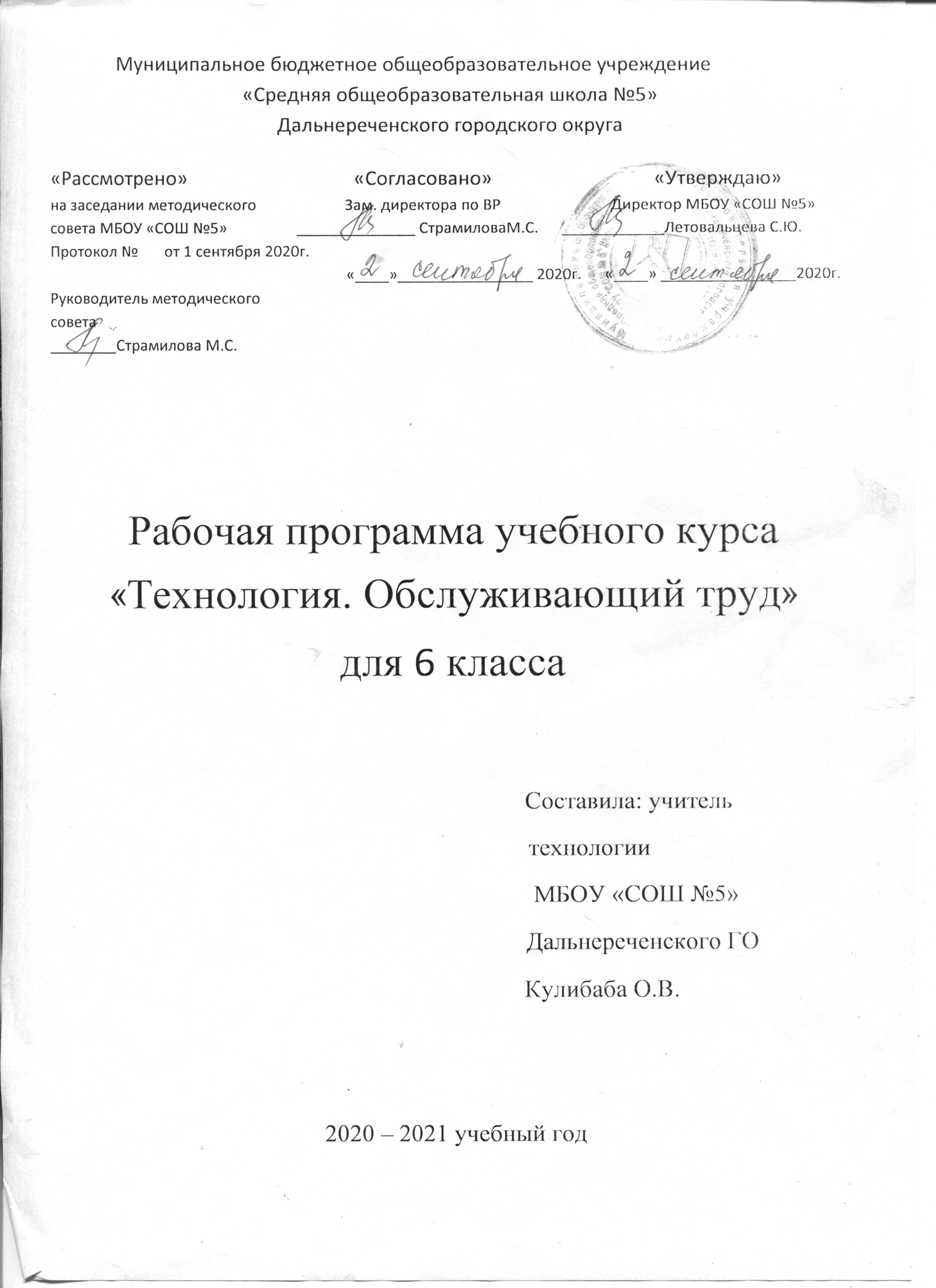 ПОЯСНИТЕЛЬНАЯ ЗАПИСКА.       Рабочая     программа      разработана    на    основе   Проекта « Стандарты второго поколения. Примерные     программы по учебным предметам  «Технология  5-9   классы». Москва издательство «Просвещение» 2010 год. И Программы общеобразовательных учреждений «Технология. Трудовое обучение. 5-11 классы», Научные руководители: Ю.Л. Хотунцов, В.Д. , Симоненко. Москва: «Просвещение», 2008 год.       При разработке рабочей программы учтены следующие нормативные документы:         Закон РФ «Об образовании» 2012 г.;         Федеральный перечень учебников, рекомендованных (допущенных) Министерством  образования и науки Российской Федерации к использованию в образовательном процессе в  общеобразовательных учреждениях;    .  Образовательная область «Технология» призвана познакомить учащихся 6 класса с  основными   технологическими   процессами   современного   производства   материальных   и  духовных    ценностей    и   обеспечить   их   подготовку,   необходимую      для   последующего  профессионального образования и трудовой деятельности. Цель учебного предмета.       Главная   цель   образовательной   области   «Технология»   —   подготовка   обучающихся   к  самостоятельной трудовой жизни в условиях рыночной экономики. Это предполагает:I. Формирование  у  обучающихся  качеств  творчески  думающей,  активно  действующей  и  легко  адаптирующейся личности, которые необходимы для деятельности в новых социально экономических условиях, начиная от определения потребностей в продукции до ее реализации.        Для этого обучающиеся должны быть способны:            а)  определять потребности в той или иной продукции и возможности своего участия   в ее производстве;            б)  находить и использовать необходимую информацию;            в)  выдвигать  идеи  решения  возникающих  задач  (разработка конструкции  и  выбор  технологии);            г)  планировать,   организовывать    и  выполнять    работу   (наладка   оборудования);            д)  оценивать   результаты   работы   на   каждом   из   этапов,  корректировать   свою  деятельность и выявлять условия реализации продукции. II. Формирование знаний и умений использования средств и путей преобразования материалов,  энергии  и  информации  в  конечный  потребительский  продукт  или  услуги  в  условиях  ограниченности ресурсов и свободы выбора. III. Подготовку  обучающихся  к  осознанному  профессиональному  самоопределению  в  рамках  дифференцированного обучения и гуманному достижению жизненных целей. IV.  Формирование    творческого    отношения     к  качественному   осуществлению     трудовой  деятельности. V.  Развитие  разносторонних  качеств  личности  и  способности  профессиональной  адаптации  к  изменяющимся социально-экономическим условиям. Задачи  учебного предмета.       В  процессе преподавания предмета «Технология» должны быть решены следующие задачи:            а)  формирование политехнических знаний и экологической культуры;            б)  привитие элементарных знаний и умений по ведению домашнего хозяйства и  расчету бюджета семьи;            в)  ознакомление с основами современного производства и сферы услуг;            г)  развитие  самостоятельности  и  способности  обучающихся  решать  творческие  и   изобретательские задачи;            д)  обеспечение обучающимся возможности самопознания, изучения мира профессий,  выполнения   профессиональных  проб     с  целью   профессионального  самоопределения;е)  воспитание  трудолюбия, предприимчивости,  коллективизма,  человечности  и  милосердия,  обязательности, честности,   ответственности   и  порядочности, патриотизма, культуры поведения и бесконфликтного общения;             ж)  овладение  основными   понятиями  рыночной  экономики, менеджмента  и  маркетинга  и  умением  применять  их  при  реализации  собственной  продукции  и  услуг;             з)  использование в качестве объектов труда потребительских изделий и оформление   их  с  учетом  требований  дизайна  и  декоративно-прикладного  искусства  для  повышения   конкурентоспособности   при   реализации.   Развитие   эстетического чувства и художественной инициативы ребенка. Место предмета в базисном учебном плане.        Для изучения образовательной области «Технология» учебным планом ОУ отведено в  6 классе    68  часов,  из  расчёта  2  учебных  часа  в  неделю         Основная часть учебного времени (не менее 70%) отводится на практическую деятельность -  овладение обще трудовыми умениями и навыками.         Наряду с традиционными методами обучения рекомендуется применять метод проектов и  кооперированную деятельность учащихся.         В течение всего периода обучения «Технологии» каждый обучающийся выполняет 4 проекта  (по одному в четверть). Под проектом понимается творческая, завершенная работа, соответствующая  возрастным  возможностям  учащегося.  Важно,  чтобы  при  выполнении  проектов, школьники  участвовали в  выявлении потребностей  семьи, школы, общества в той или иной продукции и  услугах,  оценке имеющихся технических возможностей и экономической целесообразности, в  выдвижении идей разработки конструкции и технологии изготовления продукции (изделия), их  осуществлении и оценке, в том числе возможностей реализации.        На занятиях по образовательной области «Технология» необходимо самое серьезное  внимание уделять охране здоровья учащихся. Устанавливаемое оборудование, инструменты  и  приспособления   должны   удовлетворять  психофизиологические   особенности   и  познавательные  возможности  учащихся, обеспечивать нормы  безопасности  труда при  выполнении технологических процессов. Должна  быть  обеспечена  личная  и  пожарная  безопасность  при  работе  учащихся  с  тепловыми  приборами, утюгами   и  т.д.  Все   термические  процессы   и   пользование  нагревательными приборами школьникам разрешается осуществлять только под наблюдение  учителя.  Серьезное  внимание  должно  быть  уделено  соблюдению  учащимися  правил  санитарии и гигиены.  Обучающихся  необходимо  обучать  безопасным  приемам  труда  с  инструментами  и  оборудованием.  Их  следует  периодически  инструктировать  по  правилам  ТБ,  кабинеты  и  мастерские должны иметь соответствующий наглядно-инструкционный материал.        Решение  задач  творческого  развития  личности  учащихся  обеспечивается  включением  в  программу творческих заданий, которые  выполняются методом проектов как индивидуально, так  и коллективно. Ряд заданий направлен на решение задач эстетического воспитания обучающихся,  раскрытие их творческих способностей.        В  программе  предусмотрено  выполнение  школьниками  творческих  или  проектных  работ.  При  организации  творческой  или  проектной  деятельности  учащихся  очень  важно  акцентировать  их  внимание  на  потребительском  назначении  того  изделия,  которое  они  выдвигают в качестве творческой идеи. Организация образовательного процесса     Выбор  методов,      средств,  технологий  обучения  должен  опираться  на  требования  к  качеству   современного   образования,   определяющемуся   образовательными   достижениями  учащихся, под которыми ученые и практики понимают:        освоение предметных знаний;        умение  применять  эти  знания  на  практике  (в  контексте  учебной  дисциплины  и  в   реальной жизненной ситуации);        овладение междисциплинарными умениями;        коммуникативными умениями;        умениями работать с информацией, представленной в различном виде;        овладение    информационными       технологиями      и  их использование    при   решении  различных задач;        умения   сотрудничать     и   работать  в   группах,   учиться   и   самосовершенствоваться,  решать проблемы и др.     Приоритетными методами являются упражнения, лабораторно-практические,  учебно-практические работы, предусмотрено выполнение школьниками творческих или  проектных работ.     Ведущей  структурной  моделью  для  организации  занятий  по  технологии  является  комбинированный урок (бинарный).      Формы организации работы  учащихся: индивидуальная, фронтальная, групповая.     Формы  учебных  занятий:  ролевые  игры,  урок-лекция,   лабораторные  работы, практическое занятие, проектные работы, экскурсия,  презентации.     Виды  деятельности  учащихся: устные  сообщения,  защита  презентаций,  защита  проектов, лабораторная работа, практическая работа, тестирование, рефлексия.      Методика  проведения  урока  «Технологии»  отличается  от  уроков  гуманитарного  и  естественно-математического       циклов,    в    нем    предусматривается      взаимодействие  теоретической и практической деятельности учащихся в учебных мастерских и составляет  сдвоенность уроков. Методы организации и осуществления учебно-познавательной деятельности:     1. Словесные, наглядные, практические.     2. Индуктивные, дедуктивные.     3. Репродуктивные, проблемно-поисковые. Педагогические технологии:     1. Дифференцированное обучение.     2. Практические методы обучения.     3. Решение технических и технологических задач.     4. Учебно-практические или практические работы.     5. Обучение учащихся работе с технологическими и инструкционными картами.     6. Опытно-экспериментальная работа.     7. Проектные  творческие  технологии.    9.  ИКТ.   10. Системно-деятельностный подход. Результаты изучения предмета «Технология».       Изучение   технологии   в   основной   школе   обеспечивает   достижение   личностных,  мета предметных и предметных результатов. Личностные результаты:        •  проявление  познавательных  интересов  и  активности  в  данной  области  предметной  технологической деятельности;       •  выражение   желания   учиться   и   трудиться   в   промышленном   производстве   для  удовлетворения текущих и перспективных потребностей;       •  развитие трудолюбия и ответственности за качество своей деятельности;       •  овладение установками, нормами и правилами научной организации умственного и  физического труда;       •  самооценка умственных и физических способностей для труда в различных сферах с  позиций будущей социализации и стратификации;       •  становление   самоопределения   в   выбранной   сфере   будущей   профессиональной  деятельности;       •  планирование образовательной и профессиональной карьеры;       •  осознание  необходимости  общественно  полезного  труда  как  условия  безопасной  и  эффективной социализации;       •  бережное отношение к природным и хозяйственным ресурсам;       •  готовность к рациональному ведению домашнего хозяйства;       •  проявление     технико-технологического     и    экономического     мышления      при  организации своей деятельности;       •  самооценка готовности к предпринимательской деятельности в сфере технического  труда. Метапредметные результаты:       •  алгоритмизированное        планирование        процесса     познавательно-трудовой  деятельности;       •  определение адекватных имеющимся организационным и материально-техническим  условиям  способов  решения  учебной  или  трудовой  задачи  на  основе  заданных  алгоритмов;       •  комбинирование известных алгоритмов технического и технологического творчества  в ситуациях, не предполагающих стандартного применения одного из них;        •  проявление  инновационного  подхода  к  решению  учебных  и  практических  задач  в  процессе моделирования изделия или технологического процесса;       •  поиск новых решений возникшей технической или организационной проблемы;       •  самостоятельная    организация   и  выполнение    различных   творческих    работ  по  созданию технических изделий;        •  виртуальное  и  натурное  моделирование  технических  объектов  и  технологических  процессов;       •  приведение     примеров,   подбор    аргументов,    формулирование      выводов    по  обоснованию технико-технологического и организационного решения; отражение в  устной или письменной форме результатов своей деятельности;      •   выявление    потребностей,     проектирование     и   создание    объектов,    имеющих  потребительную стоимость;       •   выбор   для   решения     познавательных     и  коммуникативных       задач   различных  источников   информации,   включая   энциклопедии,   словари,   интернет-ресурсы   и  другие базы данных;       •   использование    дополнительной     информации     при   проектировании     и  создании   объектов,   имеющих    личностную     или   общественно    значимую     потребительную  стоимость;       •   согласование  и  координация  совместной  познавательно-трудовой  деятельности  с  другими ее участниками;       •   объективное   оценивание   вклада   своей   познавательно-трудовой   деятельности   в   решение общих задач коллектива;       •   оценивание     своей   познавательно-трудовой       деятельности     с   точки    зрения  нравственных,  правовых  норм,  эстетических ценностей  по  принятым  в  обществе  и   коллективе требованиям и принципам;       •   диагностика    результатов   познавательно-трудовой      деятельности     по  принятым  критериям и показателям;       •   обоснование  путей  и  средств  устранения  ошибок  или  разрешения  противоречий  в  выполняемых технологических процессах;       •   соблюдение  норм  и  правил  культуры  труда  в  соответствии  с  технологической  культурой производства;       •   соблюдение приемов познавательно-трудовой деятельности и созидательного труда. Предметные результаты:  в познавательной сфере:       •   рациональное     использование     учебной     и   дополнительной      технической     и  технологической информации для проектирования и создания объектов труда;       •   оценка технологических свойств сырья, материалов и областей их применения;       •   ориентация в имеющихся и возможных средствах и технологиях создания объектов  труда;       •   владение   алгоритмами     и   методами     решения    организационных      и   технико- технологических задач;       •   классификация видов и назначения методов получения и преобразования материалов,  энергии,   информации,   объектов   живой   природы   и   социальной   среды,   а   также  соответствующих технологий промышленного производства;       •   распознавание    видов,  назначения    материалов,    инструментов    и   оборудования, применяемого в технологических процессах;       •   владение  кодами  и  методами  чтения  и  способами  графического  представления  технической, технологической и инструктивной информации;       •   применение общенаучных знаний по предметам естественно-математического цикла  в  процессе    подготовки     и  осуществления      технологических     процессов    для обоснования и аргументации рациональности деятельности;       •   владение    способами     научной    организации     труда,   формами     деятельности,  соответствующими культуре труда и технологической культуре производства;       •   применение   элементов   прикладной   экономики   при   обосновании   технологий   и  проектов. в трудовой сфере:       •   планирование технологического процесса и процессе труда;       •   подбор материалов с учетом характера объекта труда  технологии;      •  проведение необходимых опытов и исследований при подборе сырья, материалов и  проектировании объекта труда;       •  подбор    инструментов     и   оборудования    с   учетом   требований     технологии    и  материально-энергетических ресурсов;       •  проектирование  последовательности  операций  и  составление  операционной  карты  работ;       •  выполнение     технологических     операций    с  соблюдением     установленных     норм,  стандартов и ограничений;       •   соблюдение  норм  и  правил  безопасности  труда,  пожарной  безопасности,  правил санитарии и гигиены;       •   соблюдение трудовой и технологической дисциплины;       •   обоснование    критериев    и  показателей    качества   промежуточных      и  конечных  результатов труда;       •  выбор   и   использование   кодов,   средств   и   видов   представления   технической   и  технологической информации и знаковых систем в соответствии с коммуникативной задачей сферой и ситуацией общения;       •  подбор  и  применение  инструментов,  приборов  и  оборудования  в  технологических   процессах с учетом областей их применения;       •  контроль   промежуточных   и   конечных   результатов   тру да   по   установленным  критериям     и  показателям    с   использованием     контрольных     и  измерительных  инструментов;        •  выявление   допущенных   ошибок   в   процессе   труда   и   обоснование   способов   их  исправления;       •  документирование результатов труда и проектной деятельности;       •  расчет себестоимости продукта труда;       •  примерная   экономическая   оценка   возможной   прибыли   с   учетом   сложившейся  ситуации на рынке товаров и услуг. в мотивационной сфере:       •   оценивание  своей  способности  и  готовности  к  труду  в  конкретной  предметной  деятельности;       •   оценивание своей способности и готовности к предпринимательской деятельности;       •  выбор  профиля  технологической  подготовки  в  старших  классах  полной  средней  школы или профессии в учреждениях начального профессионального или среднего  специального обучения;       •  выраженная  готовность  к  труду  в  сфере  материального  производства  или  сфере услуг;       •   согласование  своих  потребностей  и  требований  с  потребностями  и  требованиями  других участников познавательно-трудовой деятельности;       •   осознание ответственности за качество результатов труда;       •  наличие  экологической  культуры  при  обосновании  объекта  труда  и  выполнении   работ;       •   стремление   к   экономии   и   бережливости   в   расходовании   времени,   материалов,  денежных средств и труда. в эстетической сфере:       •  дизайнерское проектирование изделия или рациональная эстетическая организация  работ;       •  моделирование художественного оформления объекта труда и оптимальное  планирование работ;       •  разработка варианта рекламы выполненного объекта или результатов труда;•   эстетическое и рациональное оснащение рабочего места с учетом требований  эргономики и научной организации труда;       •   рациональный выбор рабочего костюма и опрятное содержание рабочей одежды. в коммуникативной сфере:       •   формирование     рабочей   группы   для   выполнения    проекта   с  учетом   общности  интересов и возможностей будущих членов трудового коллектива;       •   выбор  знаковых  систем  и  средств  для  кодирования  и  оформления  информации  в  процессе коммуникации;       •   оформление     коммуникационной      и   технологической     документации     с  учетом  требований действующих нормативов и стандартов;       •   публичная презентация и защита проекта изделия, продукта труда или услуги;       •   разработка вариантов рекламных образов, слоганов и лейблов;       •   потребительская оценка зрительного ряда действующей рекламы в физиолого-психологической сфере:       •   развитие   моторики    и   координации    движений     рук   при   работе   с  ручными  инструментами и выполнении операций с помощью машин и механизмов;       •   достижение    необходимой      точности    движений     при   выполнении     различных   технологических операций;       •   соблюдение требуемой величины усилия, прикладываемого к инструменту, с учетом технологических требований;       •   сочетание образного и логического мышления в процессе проектной деятельности. Система универсальных учебных действий (УУД).        Приоритетной   целью   школьного   образования,   вместо   простой   передачи   знаний,  умений   и   навыков   от  учителя   к   ученику,  становится   развитие   способности   ученика  самостоятельно ставить  учебные цели, проектировать пути их реализации, контролировать и  оценивать  свои  достижения,  иначе  говоря  -  формирование  умения  учиться.  Учащийся  сам  должен    стать   "архитектором    и  строителем"    образовательного     процесса.   Достижение  этой   цели   становится   возможным     благодаря    формированию системы  универсальных  учебных действий (УУД)  (ФГОС 2 поколения).         Овладение  универсальными  учебными  действиями  дает учащимся  возможность  самостоятельного  успешного  усвоения  новых  знаний,  умений  и  компетентностей  на  основе  формирования   умения   учиться. Эта   возможность   обеспечивается   тем,   что   УУД -  это  обобщенные  действия,  порождающие  мотивацию  к  обучению  и  позволяющие  учащимся  ориентироваться в различных предметных областях познания.         Личностные     действия позволяют      сделать   учение   осмысленным,     увязывая   их  с  реальными   жизненными       целями   и   ситуациями.   Личностные   действия   направлены   на  осознание,  исследование  и  принятие  жизненных  ценностей,  позволяют  сориентироваться        в  нравственных нормах и правилах, выработать свою жизненную позицию в отношении мира. Регулятивные   действия обеспечивают   возможность   управления   познавательной  и  учебной  деятельностью  посредством  постановки  целей,  планирования,  контроля, коррекции  своих действий, оценки успешности усвоения. Познавательные  действия включают  действия    исследования, поиска, отбора и  структурирования необходимой информации, моделирование изучаемого содержания. Коммуникативные   действия обеспечивают  возможности  сотрудничества: умение  слышать, слушать и понимать партнера, планировать и согласованно выполнять совместную  деятельность, распределять   роли, взаимно контролировать   действия   друг   друга,   уметь  договариваться,  вести  дискуссию,  правильно  выражать  свои  мысли,  оказывать  поддержку  друг другу и эффективно сотрудничать как с учителем, так и со сверстниками. Организация технологической деятельности с учетом здоровье сберегающих ресурсов.       Культура   труда   включает   планирование   и   организацию   трудового   процесса,   как  репродуктивного,  так  и  творческого;  выбор  инструментов  и  оборудования,  организацию  рабочего  места, обеспечение безопасности труда, технологической и трудовой дисциплины,  контроль качества продукции, необходимые для выполнения социальных функций труженика.  В   процессе   организации      классно-урочной    системы,    на  основе   модульного    подхода  структурирования  содержания  учебного  материала  (разделы),  необходимо  акцентировать  внимание     обучающихся     на   соблюдение     требований    здоровье сберегающих       ресурсов: безопасные приемы работы при работе с различными инструментами, материалами, бытовой  техникой, компьютером, соблюдение правил личной гигиены. В направление  «Технологии ведения дома»:    •  Подбор  средств оформления  интерьера  жилого  помещения  с  учетом запросов  потребностей семьи и санитарно-гигиенических требований.     •  Экологическая безопасность материалов и технологий при выполнении работ.     •  Правила безопасности труда, гигиены и пожаробезопасности при выполнении работ.     •  Применение индивидуальных средств защиты и гигиены.     •  Правила безопасного пользования бытовой техникой.     •  Влияние  электробытовых  приборов  и  технологий  приготовления  пищи  на  здоровье  человека.   Модуль (Раздел) «Кулинария»:    •  Санитарные требования к помещениям кухни и столовой.     •  Правила санитарии и гигиены при обработке пищевых продуктов.     •  Профилактика      пищевых     отравлений:   оказание    первой   помощи     при   пищевых  отравлениях.     •  Рациональное размещение оборудования кухни, столовой.    •  Безопасные приемы выполнения технологий обработки пищевых продуктов.     •  Оказание первой помощи при ожогах, порезах и других травмах.     •  Физиология питания, пищевые продукты, источники рационального питания.     •  Влияние технологий обработки пищевых продуктов на здоровье человека.     •  Экологическая оценка технологий. Модуль (Раздел)  «Машиноведение»    •  Правила безопасной работы с колющими, режущими инструментами.      •  Правила электробезопасности.     •  Правила эксплуатации электрооборудования и бытовых приборов.     •  Принципы   работы   и  использование  типовых  средств управления  и  защиты электрооборудования и бытовых приборов.     •  Влияние   электротехнических   и   электронных  приборов   на   окружающую среду  и здоровье человека .    •  Влияние электромагнитного излучения на окружающую среду и здоровье человека.  Содержание обучения по направлению «Технологии ведения дома» в VI классе (базовый уровень).Новизна  рабочей программы: Программа рассчитана на 68 часов. Занятия проходят в разновозрастной группе, состоящей из учениц 5 и 6 классов. Поэтому темы подобраны в соответствии с трудностью подачи нового материала учащимся, из-за различной скорости усвоения знаний, умений и навыков. Последовательность изучения тем и разделов построена так, чтобы новый материал урока в 5 классе был повторением для 6 класса. В  рабочую  программу  по  предмету  «Технология»  в  6  классе  внесены следующие изменения- последовательность  и количество часов изучения разделов :Требования к уровню подготовки учащихся VI класса (базовый уровень).Учащиеся должны знать:   возможности использования ЭВМ в информационных технологиях;  санитарные  требования  к  помещению  кухни  и  столовой,  правила  работы  с  горячими  маслами и жирами, мытья посуды;   общие требования о значении минеральных солей и микроэлементов в жизнедеятельности  организма, о кулинарном значении, питательной ценности и химическом составе молока;  способы определения качества молока, способы сохранения свежего молока, технология  приготовления молочных супов и каш;   общие  сведения  о  пищевой  ценности  рыбы  и  рыбных  продуктов  моря,  о  возможности  кулинарного использования рыбы разных пород, методы определения качества раба;   способы первичной обработки рыбы, технология приготовления рыбной котлетной массы  и рыбных полуфабрикатов, способы тепловой обработки рыбы;   виды   жаренья   продуктов,   их   отличительные   особенности,   посуда   и   инвентарь   для  жаренья;   технология  приготовления  кулинарных  блюд  из  рыбы  и  нерыбных  продуктов  моря,  способы определения готовности и правила подачи рыбных блюд к столу;   правила варки крупяных каш различной консистенции, особенности приготовления блюд  из бобовых и макаронных изделий, соотношение крупы, бобовых и макаронных изделий  и жидкости при варке каш и гарниров;   способы приготовления теста, виды пищевых разрыхлителей теста,  технология выпечки  блинов, оладий, блинчиков:   виды  и  кулинарные  свойства  крахмала,  технология  приготовления  компотов  и  киселей,  правила сервировки стола к ужину;   общие сведения о процессах, происходящих при солении и квашении овощей, технология  квашения капусты, засолки огурцов, помидоров, грибов, зелени, мочения яблок;   значение  композиции  в  интерьере,  способы  оформления  интерьера,  роль  освещения  в  интерьере,  санитарно-гигиенические  требования  к  уборке  жилых  и  производственных  помещений;   правила санитарии, гигиены, безопасной работы с колющим и режущим инструментом, с  электрооборудованием, электронагревательными приборами;   способы получения натуральных волокон животного происхождения, получение нитей их  этих  волокон  в  условиях  прядильного  производства  и  в  домашних  условиях,  свойства  натуральных волокон животного происхождения, нитей и тканей на их основе, саржевые  и атласные переплетения;   принцип      действия   механизмов     преобразования     движения,     их   обозначения     на  кинематических     схемах;  назначение,    устройство   и  принцип    действия   регуляторов  швейной машины;   традиционные  обряды  и  семейные  праздники,  композиция,  ритм,  орнамент,  раппорт  в  вышивке, холодные, тёплые, хроматические и ахроматические цвета, способы увеличения  и уменьшения рисунка;   эксплуатационные, гигиенические и эстетические требования к лёгкому женскому платью, материалы и отделки, применяемые при изготовлении юбок, основные конструкции юбок,  правила  снятия  мерок  и  их  условные  обозначения,  основные  приёмы  моделирования  конических и клиновых юбок, правила подготовки выкройки к раскрою;   назначение,  конструкция,  условные  графические  обозначения  и  технология  выполнения  следующих швов: настрочного с открытым срезом, настрочного с  закрытым срезом,   шва  встык,  накладного  с  двумя  закрытыми  срезами,  основные  технологические  приёмы  обработки юбок;   правила  подготовки  ткани  к  раскрою  и  технология  раскроя  ткани,  технологическая  последовательность обработки юбки;   основные требования по уходу за одеждой и обувью;   санитарно-гигиенические   требования   к   предметам   и   средствам   ухода   за   волосами,  требования к причёске школьницыУчащиеся должны уметь:   работать    с  бытовыми    электроприборами,     с  моющими     и   чистящими   химическими  веществами,  мыть  посуду,  применять  моющие  и  дезинфицирующие  средства  для  мытья  посуды;   определять  качество  молока,  очищать  молоко  и  проводить  его  тепловую  обработку,  готовить молочные супы и каши, оценивать качество готовых блюд;   определять     качество   рыбы,   оттаивать   мороженную     и  вымачивать     солёную   рыбу,  проводить   первичную   обработку   рыбы,   приготавливать   рыбную   котлетную   массу   с  помощью мясорубки, варить и жарить рыбу и рыбные полуфабрикаты, готовить блюда из  рыбной котлетной массы, определять готовность рыбных блюд, подавать их к столу;   проводить первичную обработку круп, бобовых и макаронных изделий; варить крупяные  рассыпные, вязкие и жидкие каши, готовить запеканки, крупеники, котлеты, биточки из  круп, варить бобовые и макаронные изделия;   приготавливать тесто и выпекать блины, оладьи, блинчики, варить компоты и кисели;   готовить ужин, сервировать стол к ужину, принимать гостей;   квасить  капусту,  проводить  первичную  обработку  и  засолку  огурцов,  томатов,  зелени,  грибов;   выполнять  эскизы  интерьера  детской  комнаты,  проводить  сухую  и  влажную  уборку,  пользоваться пылесосом и другими электробытовыми приборами;   определять раппорт саржевого и атласного переплетения, лицевую и изнаночную стороны  и дефекты ткани;   регулировать   качество   машинной   строчки,  устанавливать   иглу   в   швейную   машину,  подбирать  иглу  и  нить  в  зависимости  от  вида  ткани,  определять  неполадки  швейной  машины,  вызванные  неправильной  установкой  иглы,  чистить  и  смазывать  швейную  машину;   подбирать одежду к традиционным праздникам, строить симметричный узор, орнамент в  квадрате,  в  полосе,  определять  размер  и  место  узора  на  изделии,  подбирать  нитки  по  цвету,  тональности,  насыщенности,  выполнять  счётные  швы  и  свободную  вышивку  по  рисованному контуру;   подбирать ткань и отделки для изготовления юбки, снимать и записывать мерки, читать и  строить  чертежи  конической  и  клиновой  юбок, моделировать  конические  и  клиновые  юбки, подготавливать выкройки юбок к раскрою;   выполнять  на  швейной  машине  настрочной  шов  с  открытым  срезом, настрочной  шов  с  одним   закрытым  срезом, шов встык,   накладной  шов  с  двумя  закрытыми  срезами, обрабатывать клиновую и коническую юбки (обработка пояса юбки корсажной тесьмой, обработка застёжки тесьмой «молния», застежки на крючки и петли, обработка низа юбки  ручным и машинным способом, обметывание швов);   готовить   ткань   к   раскрою,   выполнять   экономную   раскладку      выкройки   на   ткани,  раскраивать  коническую  и  клиновую  юбки,  подготавливать  детали  кроя  к  обработке,  обрабатывать    детали   кроя,   проводить   примерку,   определять   и   исправлять   дефекты, выполнять окончательную отделку и определять качество готового изделия;   выполнять     простейший     ремонт   подкладки    и  карманов,    отпарывать    и  пришивать  фурнитуру, подшивать низ брюк тесьмой, ухаживать за обувью. Способны решать следующие жизненно-практические задачи:   вести экологически здоровый образ жизни;   использовать  ПЭВМ  для  решения  технологических,  конструкторских,  экономических  задач, как источник информации;   планировать и оформлять интерьер комнаты, участка;  проводить уборку квартиры;   ухаживать за   одеждой и обувью; соблюдать гигиену;   выражать уважение и заботу к членам семьи;   принимать гостей и правильно вести себя в гостях;   проектировать  и  изготавливать  полезные  изделия  из  конструкторских  и  поделочных  материалов. Типы уроков:  урок изучение нового материала –УИНМ,   урок совершенствования знаний, умений и навыков -УСЗУН   урок обобщения и систематизации знаний, умений и навыков –УОСЗУН,   бинарный урок -БУ  урок контроля умений и навыков –УКУН.Календарно – тематическое планирование по технологии для 6 класса Материально-техническое и информационное обеспечение по направлению««ТЕХНОЛОГИИ ВЕДЕНИЯ ДОМА».1. Учебно-методическая  литература  по  технологии  (учебники,  тетради,  дидактические  материалы, справочная литература). 2.  Технические средства обучения (проектор, ПК). 3. Экранно-звуковые средства (видеофильмы, компакт-диски) 4.  Печатные пособия (таблицы, раздаточные пособия, альбомы). 5. Коллекции (натуральных волокон, искусственных волокон, тканей). 6. Оборудование  и приспособления (машины швейные,  утюг, доска гладильная,  ножницы, манекен, лента сантиметровая, линейки, резец портновский, иглы швейные,  иглы машинные, наперстки, угольники и тд.).  7. Интерактивные  средства  обучения  (учебные  электронные мультимедио издания  на  компакт-дисках).   8. Образовательные ресурсы сети Интернет.  Учебно-методическое обеспечение рабочей  программы для 6 класса.1.Программы средних образовательных учреждений. Трудовое обучение. Технология 5-11кл./ Под ред. Симоненко В. Д., Хотунцева Ю. Л. М.: Просвещение, 2008.2. Стандарты второго поколения. Примерные программы по учебным предметам. Технология 5-9 классы. Проект-М.: Просвещение, 2010.3. Технология. Программы начального и основного общего образования. Хохлова М.В., Самородский П.С., Синица Н.В., Симоненко В.Д.- М.: Вентата-Граф, 2008.Учебники:1. Технология. Учебник для учащихся 6 класса общеобразовательных учреждений. Ю.В. Крупская, О.А. Кожина, Н.В. Синица – 3-е изд., перераб./Под ред. В.Д. Симоненко. – М.: Вентана-Графф,2010.Учебные пособия1.В.И. Ермакова. Кулинария. М.: Просвещение, 1993.Методическое обеспечениеТехнология.6 класс (девочки): поурочные планы по учебнику под редакцией В.Д. Симоненко/авт-составитель О.В. Павлова, Г.П. Попова. - Волгоград: Учитель, 2008.Технология. Русские традиции при изготовлении различных изделий. Конспекты занятий 6-8 классы. Авт.-сост. И.Г.Норенко. Волгоград: Учитель, 2007.Технология. Проектная деятельность учащихся 5-11 классы. Авт.-сост. Л.Н. Морозова и др. Волгоград: Учитель, 2008.Технология. Метод проектов в технологическом образовании школьников. Под ред. И.А. Сасовой. М.: Вентата-Граф, 2003.Литература для учителя1.Арефьев И.П. Занимательные уроки технологии для девочек. 6 класс: Пособие для учителей. – М.: Школьная пресса, 2005. – 48с.2.Методические рекомендации по курсу «Теория и методика обучения технологии и предпринимательству» (Занимательный материал для уроков технологии). Авт.-сост. О.Ю. Перцева, Е.А. Малиновская. Иркутск, 2003.Формы и методы работы с детьми с ограниченными возможностями здоровьяКоррекционная направленность урока осуществляется преимущественно за счет применения в процессе обучения системы методических приемов, способствующих оптимальному освоению обучающимися содержания основных образовательных программ общего образования. С учетом анализа научно-методической литературы, требования к уроку, который предполагает реализацию коррекционной направленности обучения, возможны следующие методы и формы работы:- четкое планирование коррекционных задач урока;- медленный темп урока с последующим его наращиванием;- использование в начале урока простых, доступных для выполнения обучающимися с ограниченными возможностями здоровья заданий, что позволит создать положительную стимуляцию к обучению;- включение обучающихся в выполнение заданий по нарастающей сложности; задания, требующее максимального напряжения при выполнении целесообразно предъявлять обучающимся в первой половине урока;- снижение объема и скорости выполнения заданий;- предложение помощи обучающемуся в случае затруднения при выполнении задания; помощь предлагается постепенно: от минимальной ­стимулирующей, к организующей, направляющей, затем, в случае недостаточной эффективности названных видов помощи, обучающей;- преимущественное использование на уроке частично-поискового метода обучения, введение элементов решения проблемных ситуаций;- широкое использование на уроке наглядности для обеспечения адекватного восприятия, понимания и запоминания учебного материала;- использование на уроке не более трех-четырех видов деятельности;- обязательное использование ориентировочной основы действий в виде схем, алгоритмов, образцов выполнения заданий и других;- использование на уроке четкой структуры и графического выделения выводов, важных положений, ключевых понятий;- соблюдение тематической взаимосвязи учебного материала в рамках одного урока;- преимущественная опора на зрительный анализатор.Система работы  с одарёнными детьми  включает в себя следующее:- выявление одарённых   детей;- развитие творческих способностей на уроках;- развитие способностей во внеурочной деятельности (олимпиады, конкурсы,  исследовательская работа);-создание условий для всестороннего развития одарённых детей. На уроках   технологии  используются следующие виды деятельности: Использование современных образовательных технологий и методов:-технологии развивающего и проблемного обучения,-технология критического  мышления;- информационно- коммуникативные технологии;-здоровьесберегающиетехнологии;- технологии  дифференцированного  и индивидуального  подхода к каждому ребёнку;- деятельностный   подход;- проектная  и исследовательская деятельность учащихся.Организовать на уроках работу консультантов  из числа  одарённых  учащихся ;  использовать  задания повышенной трудности.Критерии оценивания  работы обучающихся на уроках технологии1.1. Критерии оценивания устных ответов обучающихсяРазвёрнутый устный ответ ученика должен представлять собой связное, логически последовательное сообщение на заданную тему, показывать его умение применять определения и правила в конкретных случаях.При оценке ответа ученика надо руководствоваться следующими критериями:1) полнота и правильность ответа;2) степень осознанности, понимание изученного материала;3) языковое оформление ответа.Отметка «5» ставится, если ученик полно излагает изученный материал, даёт правильное определение языковых понятий; обнаруживает понимание материала, может обосновать свои суждения, применить знания на практике, привести необходимые примеры не только по учебнику, но и самостоятельно составленные; излагает материал последовательно и правильно с точки зрения норм литературного языка.Отметка «4» ставится, если ученик даёт ответ, удовлетворяющий тем же требованиям, что и для отметки «5», но допускает 1-2 ошибки, которые сам же исправляет, и 1-2 недочёта в последовательности и языковом оформлении излагаемого.Отметка «3» ставится, если ученик обнаруживает знание и понимание основных положений данной темы, но излагает материал неполно и допускает неточности в определении понятий или формулировке правил; не умеет достаточно глубоко и доказательно обосновать свои суждения и привести свои примеры; излагает материал непоследовательно и допускает ошибки в языковом оформлении излагаемого.Отметка «2» ставится, если ученик обнаруживает незнание большей части соответствующего раздела изучаемого материала, допускает ошибки в формулировке определений и правил, искажающие их смысл, беспорядочно и неуверенно излагает материал. Оценка «2» отмечает такие недостатки в подготовке ученика, которые являются серьёзным препятствием к успешному овладению последующим материалом.Отметка «5», «4», «3» может ставиться не только за единовременный ответ (когда на проверку подготовки ученика отводится определенное время), но и за рассредоточенный во времени, т. е. за сумму ответов, данных учеником на протяжении урока (выводится поурочный балл), при условии, если в процессе урока не только заслушивались его ответы, но и осуществлялась проверка умения применять знания на практике.1.2. Критерии оценивания практических работПри оценке практических работ по технологии учитываются: уровень знаний теоретических вопросов и умение применять их в практической работе; степень овладения рабочими приемами; продолжительность выполнения работы; соблюдение требований безопасности труда и санитарно-гигиенических норм; качество выполненной работы и др. Критерии оценки знаний представлены в таблице 1.Критерии оценки знаний и уменийТаблица 11.3. Критерии оценивания тестовых заданийКоэффициент качества усвоения знаний рассчитывается по формулеK=a/p, гдеK – уровень усвоения (оценка);a – количество правильных ответов;p – общее количество заданий.При K ≥ 0.7 процесс усвоения знаний по данной теме (разделу) можно считать завершенным, учащийся готов к самостоятельной работе на этом же уровне.При K = 0,9-1.0 – оценка «5»;При K = 0.8-0.9 – оценка «4»;При K = 0.7-0.8 – оценка «3»;При K < 0.7  – оценка «2».РазделКол-во часовВведение.1Раздел 1. Кулинария 15Раздел 2. Технология ведения дома.4 Раздел 3. Элементы материаловедения.6Раздел 4. Ручные работы.2Раздел 5.Элементы машиноведения.4Раздел 6. Влажно-тепловые работы.2Раздел 7. Конструирование и моделирование одежды.6Раздел 8. Технология изготовления одежды.11Раздел 9. Рукоделие. Вышивка8Раздел 10. Уход за одеждой и ремонт.4Раздел 11. Творческий проект.5Итого 68 часов.Итого 68 часов.№п/п,датаКол-воча-совТема урокаТипуро-ка/мето-дыРешаемые проблемыПонятияПЛАНИРУЕМЫЕ РЕЗУЛЬТАТЫ(в соответствии с ФГОС)ПЛАНИРУЕМЫЕ РЕЗУЛЬТАТЫ(в соответствии с ФГОС)Вид конт-                                                                                                                                                                                             роляДомаш-нее зада-ние№п/п,датаКол-воча-совТема урокаТипуро-ка/мето-дыРешаемые проблемыПонятияПредметные результатыУУДЛичностные результатыВид конт-                                                                                                                                                                                             роляДомаш-нее зада-ние1234567891011Вводный урок. 1 ч.Вводный инструктаж по ТБ.УИНМПравила поведения в кабинете «Технология», санитарно-гигиенические требования.Техно-логияПознакомиться с правилами поведения и техники безопасности при работе в кабинете, с программой курса «Технология» в 6 классе; соблюдать правила ТБ и санитарно-гигиенические требованияЛ. учебно-познавательный интерес к новому учебному материалу и способам решения новой задачи, Р. умеет организовывать своё рабочее место и работу, принимает и сохраняет учебную задачу.П. усвоение новых способов   умственной деятельности через разные виды получения информацииК.:задаёт вопросы, необходимые для организации собственной деятельности.опросВыу-чить правила ТБ21Кулинария 15 ч.Общие сведения о питании и приготовлении пищи.УИНМСанитарно-гигиенические требования, предъявляемые к приго-товлению и хранению пищи, посуде и кухонному инвентарю. 1-я помощь при пищевом отравлении.Питание, макроэ-лементы, микроэ-лементыОвладевать навыками личной гигиены при приготовлении пищи; составить суточное меню со сбалансированным соотношением минеральных веществ.Л. учебно-познавательный интерес к новому учебному материалу и способам решения новой задачи, Р. умеет организовывать своё рабочее место и работу, принимает и сохраняет учебную задачу.П. усвоение новых способов   умственной деятельности через разные виды получения информацииК.:задаёт вопросы, необходимые для организации собственной деятельности.конспект§20, прине-сти формупродукты3-42Блюда из молока. УИНМПравила кулинарной обработки  молока, ассортимент молочных продуктов, сроки хранения. Правила безопасной работы с электроплитой и горячими жидкостями.МолокоОпределять доброкачественность молока; выполнять блюдо из молока; овладевать навыками безопасной работы.Л. активизация имевшихся ранее знаний, активное погружение в тему. Р. умеет организовывать своё рабочее место и работу, принимает и сохраняет учебную задачу.П. усвоение новых способов   умственной деятельности через разные виды получения информации.К. формирование компетенции в общении, включая сознательную ориентацию учащихся на позицию других людей как партнеров в общении и совместной деятельности.Пр. работа§21, прине-стипроду-кты, сооб-щение «Профессия-повар, офици-ант»5-67-822Рыба и морепродукты.Обработка рыбы.Приготовление блюд из рыбы и морепродуктов.БУБУТехнология приготовления рыбы. Определение доброкачест-венности рыбы.Рыба, пластование, филеЧитать технологическую документацию; соблюдать последовательность приготовления блюд по инструкционной карте; готовить блюдо из рыбыЛ. осмысление темы нового материала и основных вопросов, подлежащих усвоению, применение на практике и последующее повторение нового материала.Р. умеет организовывать своё рабочее место и работу, принимает и сохраняет учебную задачу.П. развитие и углубление потребностей и мотивов учебно-познавательной деятельности, слушают вопросы учителя, отвечают на вопросы учителя, осуществляют актуализацию личного жизненного опыта.К. формирование компетенции в общении, включая сознательную ориентацию учащихся на позицию других людей как партнеров в общении и совместной деятельности.Пр.р.§22, 23, 24, принести про-дукты9-102 Блюда из круп, бобовых и макаронных изделий. Тест»Зерновые культуры и крупы»УИНМЗначение круп в питании человека. Механическая обработка круп. Ассортимент блюд.Крупы, виды кашиИзучать способы механической обработки круп; соблюдать последовательность приготовления блюд по инструкционной карте; готовить блюда из макарон (крупы, бобовых)Л.  осмысление темы нового материала и основных вопросов, подлежащих усвоению, применение на практике и последующее повторение нового материала.Р.  умеет организовывать своё рабочее место и работу, принимает и сохраняет учебную задачу.П.  развитие и углубление потребностей и мотивов учебно-познавательной деятельности, слушают вопросы учителя, отвечают на вопросы учителя,  осуществляют актуализацию личного жизненного опыта.К. формирование компетенции в общении, включая сознательную ориентацию учащихся на позицию других людей как партнеров в общении и совместной деятельности.Пр.р.§25, принести продуктыИ.П. Арефьев З.М. 6 классСтр.2411-122Изделия из жидкого теста.Сладкие блюда и напитки.УИНМПродукты, употребляемые для приготовления жидкого теста. Значение изделий из теста в питании человека. Значение фруктов и ягод в питании человека, группы фруктов.Мука, виды блинов,Группы фруктовАнализировать рецептуру и кулинарное использование жидкого теста. Готовить тесто для блинов, выпекать блины. Выбирать оптимальный режим работы электронагревательных приборов. Соблюдать последовательность приготовления блюд по инструкционной карте.Л. осмысление темы нового материала и основных вопросов, подлежащих усвоению, применение на практике и последующее повторение нового материала.Р. умеет организовывать своё рабочее место и работу, принимает и сохраняет учебную задачу.П. развитие и углубление потребностей и мотивов учебно-познавательной деятельности, слушают вопросы учителя, отвечают на вопросы учителя,  осуществляют актуализацию личного жизненного опыта.К. формирование компетенции в общении, включая сознательную ориентацию учащихся на позицию других людей как партнеров в общении и совместной деятельности.Пр.р.§26 , 27, принести продукты, салфет-ки13-142Сервировка стола к ужину. Элементы этикета.УИНМ,УКУНОсобености сервировки стола к ужину. Правила поведения за столомСервировка, этикет, подарокВыполнять сервировку стола к ужину; подбирать столовое белье для сервировки, столовую посуду и приборы; овладеть навыками эстетического оформления стола.  Приготовить ужин по зараннее определенному меню.Л. осмысление темы нового материала и основных вопросов, подлежащих усвоению, применение на практике и последующее повторение нового материала.Р. умеет организовывать своё рабочее место и работу, принимает и сохраняет учебную задачу.П. развитие и углубление потребностей и мотивов учебно-познавательной деятельности, слу-шают вопросы учителя, отвечают на вопросы учителя,  осуществляют актуализацию личного жизненного опыта.К. формирование компетенции в общении, включая сознательную ориентацию учащихся на позицию других людей как партнеров в общении и совместной деятельности.Пр.р.§28, принести формуподелку из овощей15-162Зачет- игра по разделу «Кулинария»УОСЗУН, УКУНПроверить ЗУНы по разделу «Кулинария». Развивать познавательную активность, самостоятельность, чувство коллективизма, расширять кругозор, сосредоточенность, внимание.Л.  активизация имевшихся ранее знаний, активное погружение в тему, высказывание различных вариантов решения данной проблемыР.: умеет организовывать своё рабочее место и работу, принимает и сохраняет учебную задачу.П. усвоение новых способов   умственной деятельности через разные виды получения информацииК. продолжение  развития умения  использовать простые речевые средства для передачи своего мненияумение полно и точно выражать свои мысли, участие в коллективном обсуждении проблем и принятии решений работа в группахУчеб-ник, цв.-каран-даши, линей-ку, альбом17-182Технология ведения дома.  4 ч. Понятие о композиции в интерьере. Освещение жилого дома. УИНМХарактерные особенности жилища, виды освещения.Интерьер, компози-ция, качества интерь-ера, освеще-ниеВыполнять эскиз художественного оформления интерьера гостиной, спальни, прихожей по выбору учащихсяЛ. осмысление темы нового материала и основных вопросов, подлежащих усвоению, применение на практике, готовность к рациональному ведению домашнего хозяйства, развитие эстетического вкуса, логического мышления, творчества.Р. умеет организовывать своё рабочее место и работу, принимает и сохраняет учебную задачу.П. развитие и углубление потребностей и мотивов учебно-познавательной деятельности, слушают вопросы учителя, отвечают на вопросы учителя, К. публичная  защита проектаПр.р.§29, 30, картонножни-цы, клей, лоскут-ки ткани19-202Отделка квартиры. Коллекции.Гигиена жилища. Тест «Интерьер»УОСЗУН,УКУНОтделка квартиры. Материалы для отделки квартиры. Декоративные ткани. Санитарно-гигиенические требования, предъявляемые к уборке жилых помещений.Шторы, гардины портьеры,Жалюзивиды уборкиИспользовать варианты возможной отделки и декоративного украшения окна, двери.Самостоятельно добывать знания при работе с учебником. Выполнять макет оформления из ткани  окна, двери.Л. осмысление темы нового материала и основных вопросов, подлежащих усвоению, применение на практике, готовность к рациональному ведению домашнего хозяйства, развивать эстетический вкус, логическое мышление.Р. умеет организовывать своё рабочее место и работу, принимает и сохраняет учебную задачу.П. развитие и углубление потребностей и мотивов учебно-познавательной деятельности, слушают вопросы учителя, отвечают на вопросы учителяК.: публичная  защита проектаПр.р., тест§31,3233  И.П. Аре-фьев З.М. 6 классСтр.31                  21-222Основы материаловедения.  6 ч. Натуральные волокна животного происхождения.УИНМКлассификация текстильных волокон. Способы получения и свойства натуральных волокон.Материа-ловеде-ние, шерсть, руно, шелкИзучать характеристики различных видов волокон животного происхождения и тканей по коллекциям; исследовать свойства тканей из натуральных животных волокон; распознавать виды тканиЛ. осмысление темы нового материала и основных вопросов, подлежащих усвоению, применение на практике и последующее повторение нового материала.Р. умеет организовывать своё рабочее место и работу, принимает и сохраняет учебную задачу.П. развитие и углубление потребностей и мотивов учебно-познавательной деятельности, слу-шают вопросы учителя, отвечают на вопросы учителя, осуществляют оценку технологических свойств сырья, материалов и областей их применения;  К. формирование компетенции в общении, включая сознательную ориентацию учащихся на позицию других людей как партнеров в общении и совместной деятельности.Пр.р.§1, цв. бумагу, клей, ножни-цы23-242Ткацкие переплетения. Тест »Классы ткацкий переплетений»УИНМ,УКУНВиды переплетений нити в тканях.Лицевая и изнаночная сторона ткани. Свойства шерстяных и шелковых такнейРаппортткацкие дефекты, свойства тканейОпределять саржевое, сатиновое, атласное переплетение нитей в ткани, ткацкие дефекты, дефекты печати; выполнять макет переплетений; исследовать признаки лицевой и изнаночной сторон ткани;  направление долевой и уточной нити, проводить сравнительный анализ, оформлять результаты исследования.Л. осмысление темы нового материала и основных вопросов, подлежащих усвоению, применение на практике и последующее повторение нового материала.Р. умеет организовывать своё рабочее место и работу, принимает и сохраняет учебную задачу.П.  развитие и углубление потребностей и мотивов учебно-познавательной деятельности, слу-шают вопросы учителя, отвечают на вопросы учителя, осуществляют оценку технологических свойств сырья, материалов и областей их применения;  К. формирование компетенции в общении, включая сознательную ориентацию учащихся на позицию других людей как партнеров в общении и совместной деятельности.Пр.р.§2, ножни-цы, ткань шерсть, шелкИ.П. Аре-фьев З.М. 6 классСтр.3325-262Лицевая и изнаночная стороны тканей. Свойства тканей.УИНМ,УКУНЛицевая и изнаночная сторона ткани. Свойства шерстяных и шелковых такнейсвойства тканейисследовать признаки лицевой и изнаночной сторон ткани;  направление долевой и уточной нити, проводить сравнительный анализ, оформлять результаты исследования.Л. осмысление темы нового материала и основных вопросов, подлежащих усвоению, применение на практике и последующее повторение нового материала.Р. умеет организовывать своё рабочее место и работу, принимает и сохраняет учебную задачу.П. развитие и углубление потребностей и мотивов учебно-познавательной деятельности, слу-шают вопросы учителя, отвечают на вопросы учителя, осуществляют оценку технологических свойств сырья, материалов и областей их применения;  К. формирование компетенции в общении, включая сознательную ориентацию учащихся на позицию других людей как партнеров в общении и совместной деятельности.Пр.р.§3, соста-вить колек-цию образ-цов ткани27-282Ручные работы. 2ч.Повторение технологии выполнения ручных работ.Тест «Выполнение ручных работ»БУОрганизация рабочего места для выполнения ручных работ. Инструменты и приспособленияПравила ТБ при ручных работах.Ручные работы, стежок, строчка, длина стежкаВыполнять образцы ручных стежков и строчек, отработать точность движений, координацию и глазомер при выполнении ручных строчек.Л. осмысление темы нового ма-териала и основных вопросов, подлежащих усвоению, приме-нение на практике и последующее повторение нового мате-риала.Р. умеет организовывать своё рабочее место и работу, прини-мает и сохраняет учебную задачу.П. развитие и углубление по-требностей и мотивов учебно-познавательной деятельности, развитие умения получать инфо-рмацию из рисунка, текста и строить  сообщения в устной форме.К. умение полно и точно выра-жать свои мысли.Пр.р.ТестИ.П. Аре-фьев 5 классСтр.1829-302Основы машинове-дения. 4ч.Регуляторы швейной машины. Правила ТБ при работе на ШМ. Устройство и установка машинной иглы.УИНМ,УКУНОрганизация рабочего места для выполнения машинных работ, ТБ при работе на ШМ. Дефекты машинной строчки.Устройство и установка машинной иглы.Качественная строчка. машин-ная иглаИзучать устройство современной бытовой ШМ., выполнять качественные машинные строчки на ткани, подбирать иглу по номеру и устанавливать ее.Л. осмысление темы нового материала и основных вопросов, подлежащих усвоению, применение на практике и последующее повторение нового материала.Р. умеет организовывать своё рабочее место и работу, принимает и сохраняет учебную задачу, само-контроль выполнения задания,взаимоконтроль и внесение корректив в учебно-познавательную деятельностьП. развитие и углубление потребностей и мотивов учебно-познавательной деятельности, развитие умения получать информацию из рисунка, текста и строить  сообщения в устной форме.К. формирование компетенции в общении, включая сознательную ориентацию учащихся на позицию других людей как партнеров в общении и совместной деятельности.Опрос, пр.р.§4, 531-322 Пр.р. «Выполнение образцов машинных швов».Тест «Виды машинных швов»УИНМ,УКУНВиды машинных швов. Формирование первоначальных навыков работы на ШМ.Шов, ширина шваВыполнять машинные строчки с различной длиной стежка, закреплять строчку обратным ходом машины. Овладевать безопасными приемами труда на ШМ.Л. осмысление темы нового материала и основных вопросов, подлежащих усвоению, применение на практике и последующее повторение нового материала.Р. умеет организовывать своё рабочее место и работу, принимает и сохраняет учебную задачу, само-контроль выполнения задания,взаимоконтроль и внесение корректив в учебно-познавательную деятельностьП. развитие и углубление потребностей и мотивов учебно-познавательной деятельности, развитие умения получать информацию из рисунка, текста и строить  сообщения в устной форме.К. задаёт вопросы, необходимые для организации собственной деятельностиКонт-роль качества§5.6 И.П. Аре-фьев 5 классСтр.1033-342Влажно-тепловые работы. 2 ч. Правила ТБ при выполнении ВТО. Организация рабочего места при ВТО. Тест «ВТР»УИНМ,УКУНТБ при выполнении ручных операций.Правила ТБ при работе на ШМ.Правила ТБ при выполнении ВТО.Правила ТБОвладевать безопасными приемами труда.Л. осмысление темы нового материала и основных вопросов, подлежащих усвоению, применение на практике.Р. принимает и сохраняет учебную задачу, самоконтроль выполнения задания, взаимоконтроль и внесение корректив в учебно-познавательную деятельностьП. развитие и углубление потребностей и мотивов учебно-познавательной деятельности, развитие умения получать информацию из рисунка, текста и строить  сообщения в устной форме.К.  формирование умений полно и точно выражать свои мыслиТестсанти-метрИ.П. Аре-фьев 5 классСтр.1835-362Конструирование и моделирование швейного изделия (юбки).  6ч.Одежда и требования к ней.Снятие мерок для построения чертежа юбки.УИНМКраткие сведения из истории одежды. Одежда и требования к ней.Мерки, одежда, требова-ния к одежде, проек-тирова-ние, конст-руиро-ваниеАнализировать особенности фигуры человека различных типов. Снимать мерки с фигуры человека и записывать результаты измерений.Л. осмысление темы нового материала и основных вопросов, подлежащих усвоению, применение на практике и последующее повторение нового материала.Р.  умеет организовывать своё рабочее место и работу, принимает и сохраняет учебную задачу, взаимоконтроль и внесение корректив в учебно-познавательную деятельностьП. развитие и углубление потребностей и мотивов учебно-познавательной деятельности, развитие умения получать информацию из рисунка, текста и строить  сообщения в устной форме.К.  формирование компетенции в общении, включая сознательную ориентацию учащихся на позицию других людей как партнеров в общении и совместной деятельности.Пр.р.§7,8 линей-ку37-38-39-4022Конструирование юбок.Моделирование юбок.Тест «Конструирование и моделирова-ние»УИНМ,УКУНКраткая характеристика расчетно-графической системы конструирования. Основные точки и линии измерения фигуры человека. Моделирование.Масш-таб, конструирование, модели-рованиемодельСтроить чертежи юбка в масштабе 1:4. Рассчитывать по формулам отдельные элементы чертежа юбки. Разрабатывать эскизы различных моделей юбок.Л.  осмысление темы нового материала и основных вопросов, подлежащих усвоению, применение на практике, Р.  принимает и сохраняет учебную задачу, самоконтроль выполнения задания, внесение корректив в учебно-познавательную деятельностьП. развитие и углубление потребностей и мотивов учебно-познавательной деятельности, развитие умения получать информацию из рисунка, текста и строить  сообщения в устной форме.К. формирование умений выражать свою точку зренияПр.р.Пр. р.Тест§9 цв.бумагу, клей, ножницы.§10 линей-ку.С.Э. Маркуцкая стр.5141-42-43-44-45-46-47-482222Технология изготовления швейного изделия (юбки). 11 ч.Выполнение образцов поузловой обработки деталей юбки.УИНМПравила выполнения технологических операций.Вытачка, складка.Застежка-молния.Пояс.Нижний срез юбки.Читать технологическую документацию и выполнять образцы поузловой обработки юбки. Овладевать безопасными приемами труда.Л. закрепление нового материала и основных вопросов, подлежащих усвоению, применение их  на практике.Р. принимает и сохраняет учебную задачу, самоконтроль выполнения задания, внесение корректив в учебно-познавательную деятель-ностьП. владение методами  чтения технологической и инструктивной информации; К.  оценка и самооценка учебной деятельностиКонт-роль качества§11 Стр.67-72 Ткань,иголканитки, ножницы, молния.Стр.73-76.Стр.77-79.Стр.79-81.49-502Раскрой юбки.Тест «Раскрой»УИНМПодготовка ткани к раскрою. Особенности раскладки выкройки на ткани в зависимости от ширины ткани, рисунка, ворса. Инструменты и приспособления для раскрояДекати-рование детали кроя, раскройОпределять способ подготовки данного вида ткани к раскрою. Выполнять раскладку выкроек на различных тканях.Л. закрепление нового материала и основных вопросов, подлежащих усвоению, применение их  на практике.Р.  принимает и сохраняет учебную задачу, самоконтроль выполнения задания, внесение корректив в учебно-познавательную деятельностьП. владение методами  чтения  и  способами  графического  представления  технической, технологической и инструктивной информации; К. оценка и самооценка учебной деятельностиКонт-роль качества.Тест§12, детали кроя. иголка нитки, ножни-цы.С.Э. Маркуцкая стр.5551-5211Технологическая последовательность изготовления прямой юбки.Творческий проект 5ч.Творческий проект «Юбка».БУПоследователь-ность изготовления юбки.Способы переноса контурных и контрольных линий выкройки на ткань. Правила выполнения примерки. Исправление дефектов. Обработка боковых срезовПереводить контурные и контрольные линии выкройки на детали кроя, читать технологическую документацию, выполнять образцы поузловой обработки юбки. Овладевать безопасными приемами труда. Осуществлять самоконтроль и оценку качества готового изделия, анализировать ошибки. Обобщить изученный материал, совершенствовать умения и навыки, полученные на занятияхЛ.  закрепление нового материала и основных вопросов, подлежащих усвоению, применение их  на практике.Р.  принимает и сохраняет учебную задачу, самоконтроль выполнения задания, внесение корректив в учебно- познавательную деятельность; умеет организовывать своё рабочее место и работу.П. владение методами  чтения  и  способами  графического  представления  технической, технологической и инструктивной информации; К . оценка и самооценка учебной деятельности; Конт-роль качества§13Детали кроя, иголкуНитки, ножницыСтр.176-182.53-54-55-5631Творческий проект «Юбка».Зачет-игра по разделу «Технология изготовления швейного изделия»УИНМ,БУ,УОСЗУНОпределение и формулировка проблемы. Поиск необходимой информации для решения проблемы. Разработка вариантов решения проблемы. Обоснованный выбор лучшего варианта и его реализация.Обобщение ЗУН.Творчес-кий проектЧитать технологическую документацию, выполнять поузловую обработку юбки, стачивать детали и выполнять отделочные работы, овладевать безопасными приемами труда.Л. применение знаний  на практике, развитие эстетического вкуса, логического мышления, творчества.Р. умеет организовывать своё рабочее место и работу, принимает и сохраняет учебную задачу.П. развитие и углубление потребностей и мотивов учебно-познавательной деятельности, слушают вопросы учителя, отвечают на вопросы учителя, К. публичная  защита проекта; умение полно и точно выражать свои мысли, участие в коллективном обсуждении проблем и принятии решений.Конт-роль качества.Опрос.Стр. 176-182, ткань, иголкуножницы, мулине, пяльцы57-582Технология вышивания. 8 ч.  Подготовка к вышивке.Счетные швы.УИНМВышивка как вид рукоделия. Подготовка ткани к работе. Разметка размера рисунка. Перевод рисунка на тканьСчетные швы, канва, схема для вышиванияИзучать лучшие работы мастеров декоративно-прикладного искусства на базе школьного музея; познакомиться с основными счетными швами: набор, гладь, роспись, гобеленовый шов, крест.Л. закрепление нового материала и основных вопросов, подлежащих усвоению, применение их  на практике.Р. принимает и сохраняет учебную задачу, самоконтроль выполнения задания, внесение корректив в учебно-познавательную деятель-ностьП. развитие   моторики    и   координации    движений     рук   при   работе   с  ручными  инструментами и выполнении операций; К.. оценка и самооценка учебной деятельностиПр.р.§14, 15 Ткань, пяльцы, иголкамулине, нож-ницы59-60-61-62-63-64222Пр.р. «Выполнение образцов вышивки»УСЗУН Счетные швы.КомпозицияПеревести рисунок на ткань, Применять счетные швы для композиции панно.Л. закрепление нового материала и основных вопросов, подлежащих усвоению, применение их  на практике.Р. принимает и сохраняет учебную задачу, самоконтроль выполнения задания, внесение корректив в учебно-познавательную деятель-ностьП. владение методами  чтения технологической и инструктивной информации; К. оценка и самооценка учебной деятельностиКонт-роль качества§15, 16 Ткань, пяльцы, иголкамулине, нож-ницы.линейку65-66-67-6822Уход за одеждой. 4ч.Уход за одеждой из шерстяных и шелковых тканей.Уход за обувью.Ремонт одежды.Викторина «Швейные принадлежности».УИНМКак правильно ухаживать за одеждой?Фурнитура. Способы ремонта одежды.Обобщение.Товарный ярлык, маркиро-вочная лента Фурни-тура, пугови-цы, кнопки, крючки, петли.Находить информацию о правилах ухода за одеждой, распознавать символы ухода за одеждой. Ремонтировать одежду. Овладевать безопасными приемами труда.Развивать устную речь.Л. закрепление нового материала и основных вопросов, подлежащих усвоению, применение их  на практике.Р.  принимает и сохраняет учебную задачу, самоконтроль выполнения задания, П. владение методами  чтения технологической и инструктивной информации; К. оценка и самооценка учебной деятельностиопрос§17-18. Линейку.Пуговицы, иголкуткань, ножницы.Технологичес-кие требования«5»«4»«3»«2»Качество выполненной работыИзделие выполнено точно по чертежу, все размеры выдержаны; отделка выполнена в соответствии с требованиями ИК или по образцуИзделие выполнено по чертежу, размеры выдержаны, но качество отделки ниже требуемогоИзделие выполнено по чертежу с небольшими отклонениями; качество отделки удовлетвори-тельноИзделие выполнено с отступлениями от чертежа; качество изделия не соответствует ИК или образцу. Дополнитель-ная доработка не может восстановить годность изделияЗатраты времени на выполнение работыУченик уложился в норму или затратил времени меньше, чем установлено по нормеНа выполнение задания затрачено времени не более установленного по нормеНа выполнение задания затрачено времени больше чем предусмотрено по норме, но не более 25 %На выполнение задания превышение времени составляет более 25 %Соблюдение технологии при выполнении работыРабота выполнялась в соответствии с технологией с соблюдением последовательности операцийРабота выполнялась в соответствии с технологией; отклонения от указанной последовательности не имели принципиального значенияЗадание выполнялось с отклонениями от технологии, но эти отклонения не привели к окончательному браку изделия (детали)Обработка изделия (детали) выполнялась с грубыми отклонениями от технологии, применялись не предусмот-ренные операции. Изделие вышло в бракСоблюдение правил техники безопасности и санитарно-гигиенических требованийСОБЛЮДЕНИЕ ПРАВИЛ ТЕХНИКИ БЕЗОПАСНОСТИ И САНИТАРНО-ГИГИЕНИЧЕСКИХ ТРЕБОВАНИЙ ОБЯЗАТЕЛЬНО ВСЕГНДА И ДЛЯ ВСЕХ УЧАЩИХСЯ НЕЗАВИСИМО ОТ СОДЕРЖАНИЯ И ХАРАКТЕРА ВЫПОЛНЯЕМОЙ РАБОТЫ. НАРУШЕНИЕ ЭТИХ ПРАВИЛ НЕ ДОПУСКАЕТСЯ!СОБЛЮДЕНИЕ ПРАВИЛ ТЕХНИКИ БЕЗОПАСНОСТИ И САНИТАРНО-ГИГИЕНИЧЕСКИХ ТРЕБОВАНИЙ ОБЯЗАТЕЛЬНО ВСЕГНДА И ДЛЯ ВСЕХ УЧАЩИХСЯ НЕЗАВИСИМО ОТ СОДЕРЖАНИЯ И ХАРАКТЕРА ВЫПОЛНЯЕМОЙ РАБОТЫ. НАРУШЕНИЕ ЭТИХ ПРАВИЛ НЕ ДОПУСКАЕТСЯ!СОБЛЮДЕНИЕ ПРАВИЛ ТЕХНИКИ БЕЗОПАСНОСТИ И САНИТАРНО-ГИГИЕНИЧЕСКИХ ТРЕБОВАНИЙ ОБЯЗАТЕЛЬНО ВСЕГНДА И ДЛЯ ВСЕХ УЧАЩИХСЯ НЕЗАВИСИМО ОТ СОДЕРЖАНИЯ И ХАРАКТЕРА ВЫПОЛНЯЕМОЙ РАБОТЫ. НАРУШЕНИЕ ЭТИХ ПРАВИЛ НЕ ДОПУСКАЕТСЯ!СОБЛЮДЕНИЕ ПРАВИЛ ТЕХНИКИ БЕЗОПАСНОСТИ И САНИТАРНО-ГИГИЕНИЧЕСКИХ ТРЕБОВАНИЙ ОБЯЗАТЕЛЬНО ВСЕГНДА И ДЛЯ ВСЕХ УЧАЩИХСЯ НЕЗАВИСИМО ОТ СОДЕРЖАНИЯ И ХАРАКТЕРА ВЫПОЛНЯЕМОЙ РАБОТЫ. НАРУШЕНИЕ ЭТИХ ПРАВИЛ НЕ ДОПУСКАЕТСЯ!